Discover Summer Day Camp ​​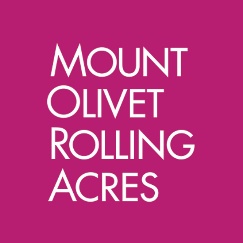 for Youth with Autism ​ 2024 ApplicationWhat is Discover Summer Camp?​A therapeutic day camp designed for children ages 9-16 on the autism spectrum.​Daily program with a structure that is socially engaging to youth but has the flexibility to meet individual interests and needs​.Camp group sizes allow for low counselor-to-camper ratio-staff to camper ratio is 1 staff to 2 campers. We require additional outside support by PCA for campers who need 1:1 support. Introducing “Mini Discover Summer Camp” sessions for campers needing 1:1 and/or 2:1 support. Contact us directly for more information.Our trained counselors are college students or recent graduates in Education, Therapeutic Recreation, and other related fields. Camp team includes consult services with on-site nursing staff and MCCP Behavioral Analysts.DSC Summer 2024 Dates:		        Mini DSC Summer 2024 Dates:June 10th-14th​     July 22nd-26th​		June 18th-20th​ *full                           June 24th-28th     Aug 5th-9th		July 30th-August 1st *full                           Hours: 9:00 am – 3:30 pm Mon – Fri		Hours: 9:00 am – 3:30 pm Tues-ThursMount Olivet Rolling Acres (MORA) DISCOVER SUMMER CAMP					2024 ASD Summer Program ApplicationMost recent IEP must accompany the application.Ages 9 to 16Session(s) (Please circle session(s) desired.) PER SESSION FEE: $800Note:  Weekly themes in red are tentative at this time.  DSC Full Week Dates:        Theme                                       DSC Mini Week Dates:         Theme6/10 to 6/14/24                  Around Our World                   6/18 to 6/20/24                     Music & Movement - FULL                                             6/24 to 6/28/24                  Adventures of Science             7/30 to 8/1/24                       Super Science - FULL7/22 to 7/26/24                  World of Gaming                      	                                                                                                                                           8/5 to 8/9/24                      Master Builder GENERAL INFORMATION:________________________________		__________		_________Name (last, first, MI)				Age			DOB____________________________________________________________________Current address (# and street)______________________________________		______________________City, State, Zip code					CountyHome phone (____) _____________________________							          Sex__________	 Preferred Pronouns____________    Height__________   Weight__________Allergies/Food allergies: EMERGENCY CONTACT:	 other than parent/guardian____________________(_____)______________________________________________Name			phone with area code			relationship to applicantPARENT/GUARDIAN INFORMATION:___________________________  ____________________________________________________Father’s name		                  Address (if different)						       (____)____________________ (____)_________________________________________Work phone 		             Cell phone__________________________  ______________________________________________Email address: _____________________________________________________________Mother’s name 			 Address (if different)						             (____)____________________ (____)_________________________________________Work phone		             Cell phone__________________________  ______________________________________________Email address: _____________________________________________________________DAILY TRANSPORTATION TO/FROM CAMP:Drop off/Pickup (9:00am/3:30pm)Name:___________________________________________Name: ___________________________________________Is before or aftercare needed? _______________________________________________Is anyone restricted from visiting your child at camp? _______________________________COMMUNICATION:				Yes	No	ExplainAble to communicate needs/interests		___	___	__________________________________Signs						___	___	__________________________________Able to communicate pain or illness		___	___	__________________________________ACTIVITIES OF DAILY LIVING:  For us to meet needs for assistance, the following information is requested.  			Independent	Assistance needed (describe)Dressing		__________	_________	_____________	_____________________Eating			__________	_________	_____________	_____________________Interacting with others	__________	_________	_____________	_____________________Toileting		__________	_________	_____________	_____________________	If assistance needed is there any formal supportive plans in place?   ______Yes   _______NoTRANSITIONS: From activity to activity/ indoors to outdoors activities	Independent        		________Yes   _______ No 	Prompting needed		________Yes   ________No	Transition in under 10 min          ________Yes   ________NoMY DAY: What is important to me?   How do I react?Morning:Mealtime:Afternoon:When My Day is not going the way how I need it too: What might bother me? (i.e. noise, heat, transitions)What can you do to help support me:  Elopement Risk:    Is there an elopement risk? ____ If yes, describe:ADDITIONAL INFORMATION RELEASE FORM:We request IEP to accompany all applications as well as any other supporting information to help us better support your child. (i.e. Risk Management plan, ISP etc.)What school district/program does he/she attend? ______________________________________MORA Discover Summer Program must receive your session fee one week prior to the first day of camp.  If you want to request a special payment plan, supplement the session through waivered services funding, or have any questions regarding finances, please call MORA Summer Program at 952.474.5974.Note: Fees for each session are $800.00 per weekA $50 deposit on this fee (deductible from total fee) must accompany this application.The deposit is refundable until June 1st, 2023.My check for $_______________ is enclosed.If a local group is sponsoring applicant. ___________________________   (____)_________________________________				       Name of Group 		      PhoneIf the applicant is using waiver service money. ____________________     ________________________________________				                   County			      Case Manager Name(____)_________________________________________________        ________________________________________Case Manger’s Phone						Case #Check any of the following received:__DD __CSG __FSG__CDCS__CADI __CAC  __ BI—Medical Assistance #_____________________________________*If CDCS list email for submission of invoices___________________________________________________________CONSENT FORM:  This section must be signed by the parent or guardian for the application to be considered.The applicant/guardian has read and understands all the information in this application and acknowledges that a wide variety of activities are conducted at MORA Summer Program and gives permission for the applicant to participate in these activities assuming all ordinary risks normally inherent to the nature of the activities.  It is also understood that the applicant may be transported and will be off grounds on various field trips.I hereby give permission to MORA medical nurses and designees to provide first aid, administer prescribed medications as ordered, and seek emergency medical treatment. I AUTHORIZE MORA and MORA Summer Program to use and disclose my child’s name, health, and disability information to emergency medical personnel. I also authorize MORA to:Use information about my child to provide services to my child and to communicate across departments within MORA to coordinate my child’s service.Disclose information to insurance companies or the government or private payers, for MORA to obtain payment for its services.Use and disclose information about my child, as necessary, for MORA operations, such as case management, quality assurance and staff training.My child will be identified by name as a normal part of the Summer Program life.I understand that:This authorization must be filled out completely to be valid.  A copy is as valid as the original.I may revoke this authorization at any time by notifying MORA in writing.  If I do, it won’t affect any actions MORA took in reliance of this authorization before I revoked it.Once information is received to a third-party according to this authorization, MORA cannot prevent its re-disclosure.The authorization does not limit the ability of MORA to use or disclose my child’s health information as otherwise permitted by state or federal law.This authorization allows the use of my child’s name, address, videos, photographs, or comments in publicizing the work of MORA Summer Program, MORA and its subsidiaries.By signing below, I acknowledge that I have read, understood, and consent to the terms of the information provide above as well as accept and voluntarily participate, knowing the inherent risk due to the nature of the activities.  I have crossed out any of the above statements to which I do not agree or consent.___________________________________________________________________		___________________________Signature of parent/ guardian							DateSEND COMPLETED APPLICATION AND FEES TO:MORA Discover Summer Program, 7200 Rolling Acres Road, Victoria, MN 55386 OR FAX: 952.474.3652